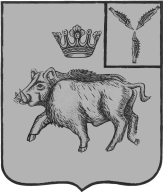 АДМИНИСТРАЦИЯ                                                                                               ЦАРЕВЩИНСКОГО  МУНИЦИПАЛЬНОГО ОБРАЗОВАНИЯБАЛТАЙСКОГО МУНИЦИПАЛЬНОГО РАЙОНАСАРАТОВСКОЙ ОБЛАСТИПОСТАНОВЛЕНИЕ         с. ЦаревщинаО внесении изменений в постановлениеАдминистрации Царевщинского муниципальногообразования от  04.05.2011 № 17«Об организации сбора отработанных ртуть содержащихламп в Царевщинском  муниципальном образовании»В соответствии с Федеральным законом от  24.06.1998 № 89-ФЗ «Об отходах производства и потребления», руководствуясь статьей 33 Устава Царевщинского муниципального образования,ПОСТАНОВЛЯЮ:1.Внести в постановление администрации Царевщинского муниципального образования от 04.05.2017 № 17 «Об организации сбора отработанных ртуть содержащих ламп в Царевщинском муниципальном образовании» следующее изменение:1.1.В приложении к постановлению:1) В статью 1 добавить пункт 1.5. следующего содержания:«1.5. Администрация Царевщинского муниципального образования организует сбор и определяет место первичного сбора и размещения отработанных ртутьсодержащих ламп у потребителей ртутьсодержащих ламп».2.Настоящее постановление вступает в силу со дня его опубликования на официальном сайте администрации Балтайского муниципального района.3. Контроль за исполнением настоящего постановления оставляю за собой.И.о.главы администрации Царевщинскогомуниципального образования                                                   Ю.А.Романов 